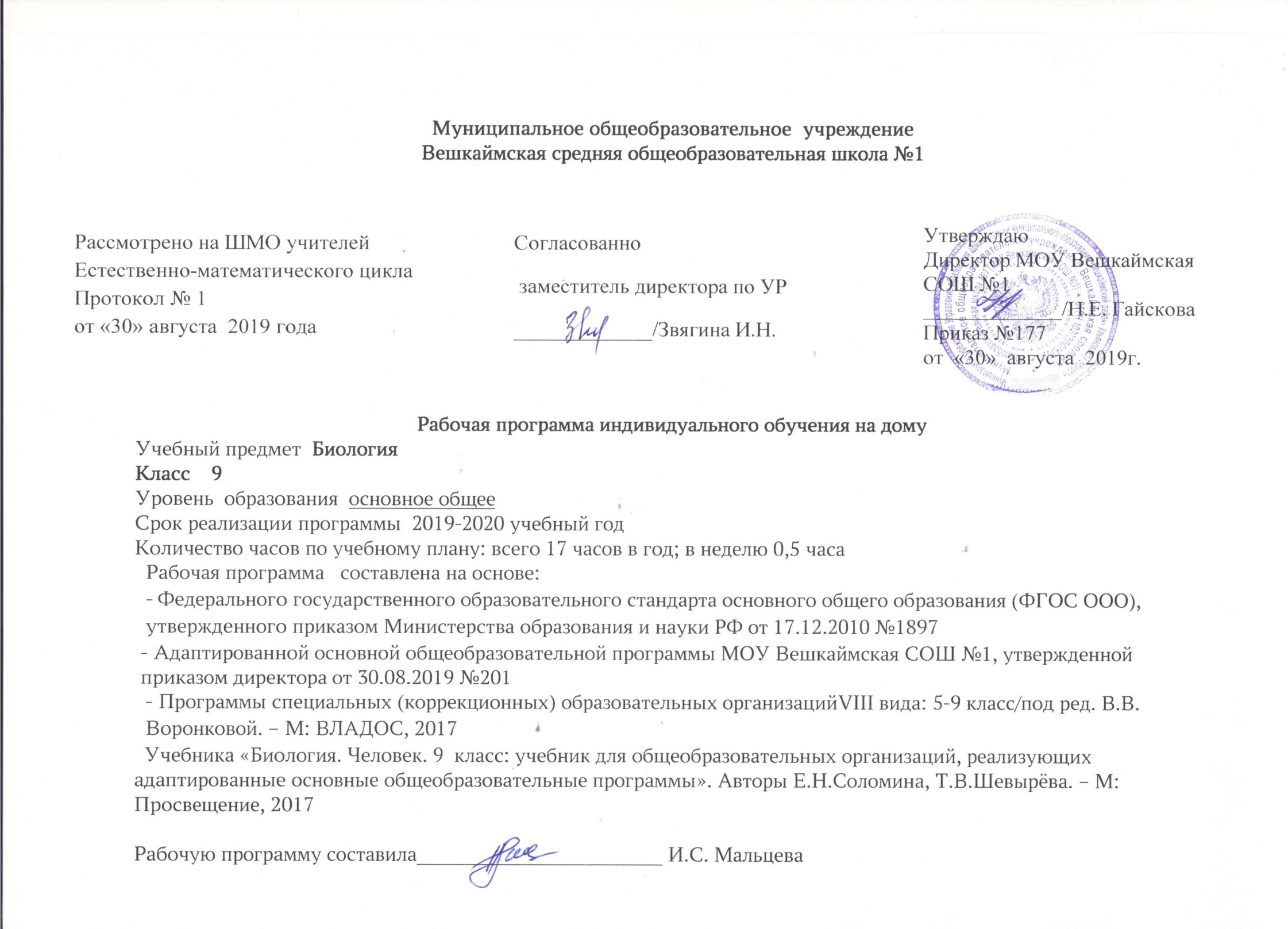 Планируемые результаты освоения учебного предмета          Учащиеся  должны уметь:- применять приобретённые знания о строении и функциях человеческого организме в повседневной жизни с целью сохранения и укрепления своего здоровья;  соблюдать санитарно-гигиенические правила.       Учащиеся   учащиеся должны знать:названия, строение и расположение основных органов  организма человека; элементарное представление о функциях  основных органов и их систем; влияние физических нагрузок на организм; вредное влияние курения и алкогольных напитков на организм; основные санитарно-гигиенические  правила.Содержание учебного предметаВведение.Введение. Место человека среди млекопитающих.Общий обзор организма человека.Строение клеток и тканей организма. Органы и системы органов человека.Опорно-двигательная система.Скелет человека. Его значение. Основные части скелета. Состав и строение костей. Соединение костей. Череп. Скелет туловища. Скелет верхних конечностей. Скелет нижних конечностей. Первая помощь при растяжении связок, переломах костей, вывихах суставов. Работа мышц. Физическое утомление.Предупреждение искривления позвоночника. Плоскостопие.Кровь и кровообращение. Сердечно - сосудистая система.Значение крови и кровообращения. Состав крови. Сосуды. Органы кровообращения. Сердце и его работа.Сердечно - сосудистые заболевания и их предупреждения. Первая помощь при кровотечениях.Дыхательная система.Дыхание. Значение дыхания. Органы дыхания. Их строение и функции. Газообмен в лёгких и тканях. Болезни органов дыхания и их предупреждение.       Пищеварительная система.Значение питания. Пищевые продукты. Питательные вещества. Витамины. Органы пищеварения.Ротовая полость. Зубы.Изменение пищи в желудке и в кишечнике. Печень. Гигиена питания. Уход за зубами и ротовой полостью. Предупреждение желудочно-кишечных заболеваний. Пищевые отравления.Мочевыделительная система. Почки-органы выделения. Предупреждение почечных заболеваний.Кожа.Кожа и её роль в жизни человека.Уход за кожей.Волосы и ногти. Уход за волосами и ногтями.Закаливание организма.Первая помощь при тепловых и солнечных ударах.Первая помощь при ожогах и обморожении. Нервная система.Головной и спинной мозг. Нервы. Значение нервной системы. Режим дня, гигиена труда. Сон и его значение.Вредное влияние спиртных напитков и курения на нервную систему.Органы чувств.Орган зрения. Гигиена зрения. Орган слуха. Гигиена слуха. Орган обоняния. Орган вкуса.Тематическое планирование №Тема Количество часов1Введение.12Общий обзор организма человека.13Опорно-двигательная система.24Кровь и кровообращение. Сердечно - сосудистая система.25Дыхательная система.26Пищеварительная система.37Мочевыделительная система. 18Кожа.19Нервная система.210Органы чувств.2Итого 17